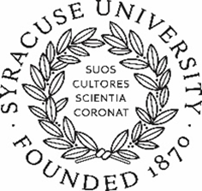 SYRACUSE UNIVERSITYFaculty Research Leave of Absence ApplicationPlease complete this form by typing in the gray areas, which will expand. Contact faculty affairs with questions.APPLICANT DETAIL:Faculty Member Name      	SUID# (not SS#)      Indicate your initial tenure-track date of appointment at Syracuse University:      	Indicate if you are currently tenure, tenure-track, or non-tenure-track:      School/College      	Department      		1.	Please read the section in the Faculty Manual on leaves of absence, and any college-specific guidelines.	2. 	Note that among the schools and colleges, deadlines for submitting applications and procedures may vary.3.	Attach:	A current, full curriculum vitae; A one-two page statement describing how leave time is to be used; why time off from regular duties is warranted; any institutional affiliations and/or collaborators; the goals, significance and expected results of the leave; and the results of your most recent leave (if any). Information regarding any applications for outside funding, completed or pending, and expected notification dates; or indicate, with supporting letter from your chair, why such application is not appropriate in your case.	4.	Check one:  	I have applied for external funding and am requesting a leave only if I receive such support. (Fill out section 4a.) 	I have not applied for external funding. (Fill out section 4b.) 	I have applied for external funding and am requesting a leave whether or not I receive support. (Fill out sections 4a and 4b.)	Explain any special circumstances which affect the amount of support requested:I am requesting leave with external funding:Indicate the specific timeframe using the year and if fall, spring, or academic year:      Indicate if salary is full, half, partial, or no salary from the University:      	Indicate if full or no benefits:      Add comments if needed:      I am requesting leave without external funding:Indicate the specific timeframe using the year and if fall, spring, or academic year:      Indicate if salary is full, half, partial, or no salary from the University:      Indicate if full or no benefits:      Add comments if needed:      	5. Have you taken any research or administrative leaves in the last five years?  If yes, decribe below:	APPLICANT'S SIGNATURE: ___________________________________________	DATE: ______________For Departmental or Dean’s Office Use Only With Externally Funded Leaves:B. RECOMMENDATIONS	Department Chairperson or Dean:  Please comment here or attach a statement of what arrangements will be made for carrying on teaching and research duties of the applicant  -- including replacement costs (if any) requested.  Provide an evaluation of this application and its priority in relation to others in your department or school/college.	Comments:  (Or attach separate sheet)	DEPARTMENT CHAIRPERSON'S SIGNATURE: ___________________________________  PRINT:_______________________ DATE: _______________College/School/Committee:Comments: (Or attach separate sheet):COMMITTEE CHAIRPERSON'S SIGNATURE: ___________________________________  PRINT:_______________________ DATE: _______________Dean(s):	Please check all appropriate box(es) and forward a copy of the application and all supporting materials to the Office of Faculty Affairs by the following deadlines:Fall Semester or Academic Year- November 15 of previous yearSpring Semester- March 15 of previous year      	I recommend the approval of this leave with external funding, as requested above.      	I recommend the approval of this leave without external funding, as requested above.      	I recommend the approval of this leave with modifications (see the attached memorandum) and have informed the individual  of the change(s) in terms under which I am recommending the leave.Comments: (Or attach separate sheet):DEAN'S SIGNATURE: ___________________________________  PRINT:_______________________ DATE: _______________If Dual Appointment, DEAN'S SIGNATURE: ___________________________________  PRINT:_______________________ DATE: _______________C. APPROVALVICE CHANCELLOR & PROVOST: ___________________________________  PRINT:_______________________ DATE: _______________9/2017 – Office of Academic AffairsSemesterSalary BenefitsPurposeFirst Semester of Leave       20     (if applicable) Second Semester of Leave       20     Sources of Salary (check all that apply):Sources of Salary (check all that apply):Grant administered through SU:	___	 full___  partial  ___  halfGrant administered through SU:	__  full __  partial  ___  halfGrant administered through SU:	___	 full___  partial  ___  halfGrant administered through SU:	__  full __  partial  ___  halfSyracuse University home unit___  full	___  partial	___  half  __noneSyracuse University home unit	___  full	___  partial	___  half __none